ÉCOLE DOCTORALE III Littératures françaises et comparéeCentre d’Étude de la Langue et de la Littérature Française des XVIIe  et XVIIIe  sièclesT H È S E 
pour obtenir le grade de 
DOCTEUR DE L’UNIVERSITÉ PARIS-SORBONNE Littérature FrançaisePrésentée et soutenue par :Alexander CHISTYAKOVle : 23 novembre 2013Sous la direction de :M. Gérard Ferreyrolles	Professeur à l’Université Paris-SorbonneJURY M. Dominique Descotes	Professeur à l’Université Blaise Pascal, Clermond-FerrandM. Boris Tarassov	Professeur à l’Institut de Littérature Maxime Gorki, Moscou Table des matièresINTRODUCTION	6I. Genre apologétique	10II. Dispositio	18a) L’objet de la défense est une personne concrète en tant que membre de l’Église	20b) L’objet de la défense est l’Église elle-même en tant que société réunissant tous les chrétiens	20c) L’objet de la défense est la foi chrétienne prise en son entier et plus ou moins pour elle-même	22d) L’objet de la défense est un point spécifique de la doctrine ou de la tradition chrétienne	23f) Le destinataire d’une apologie	25g) Le moyen de communication	26h) Le choix de la langue	26III. Précurseurs	27IV. Récapitulation : positions, objectifs et méthodes	32PREMIÈRE PARTIE LES FORMES DE L’APOLOGÉTIQUE ANTIQUE EN RAPPORT AVEC LA FORME DES PENSÉES	34I. Naissance de l’apologétique	34Juifs	34Païens	36Empire	40Culte des Empereurs	41Persécutions décrétées	43Critique intellectuelle	47Gnosticisme	55Objectifs	58II. Apologistes grecs avant Constantin	59La Lettre de Barnabé	60À Diognète	71Aristide	78Justin	89Tatien	103Athénagore	114Théophile d’Antioche	124Hermias	137Clément d’Alexandrie	144a) Le Protreptique	145b) Les Stromates	154Hippolyte de Rome	165Sixte	170III. Apologétique depuis Constantin	180Athanase d’Alexandrie	186Le pseudo-Justin	194Cyrille d’Alexandrie	202Théodoret de Cyr	211IV. Apologétique de l’Antiquité latine	213Tertullien	215Minutius Felix	218Cyprien de Carthage	220Arnobe	223Lactance	226Firmicus Maternus	229Augustin	232Prudence	234Orose	235Salvien de Marseille	236V. Récapitulation	237DEUXIÈME PARTIE LES FORMES DE L’APOLOGÉTIQUE FRANÇAISE	 (FIN XVIe –PREMIER XVIIe SIÈCLE)	 EN RAPPORT AVEC LES PENSÉES DE PASCAL	241I. La situation religieuse en France de 1594 à 1662	241II. Apologistes français : précurseurs lointains	257III. Apologistes français : précurseurs proches	286Charron	286Mersenne	294Silhon	297Grotius	301Senault	306IV. Récapitulation	311SYNTHÈSE LES PENSÉES APOLOGIE TRADITIONNELLE	318Tradition	319Caractéristiques des Pensées qui les rapprochent de l’apologie patristique	326a) Fragmentation. Modèles génériques des Pensées	326b) Disposition des Pensées	329c) Thèmes de la première apologétique dans les Pensées	331Ce qui unit les Pensées avec le reste de l’apologétique du xviie siècle	336De l’originalité	337Conclusions pratiques du traditionalisme des Pensées	338CONCLUSION GÉNÉRALE	340ANNEXE LA TRADITION CHEZ PASCAL ET	 SELON LA DOCTRINE DE L’ÉGLISE ORTHODOXE	 (LA GRÂCE ET LA PRÉDESTINATION)	341BIBLIOGRAPHIEPASCAL	360APOLOGISTES	360Avant 450	360Après 450	363THÉORIE, HISTOIRE, CRITIQUE	367OUVRAGES EN RUSSE	374RÉSUME français et anglais	378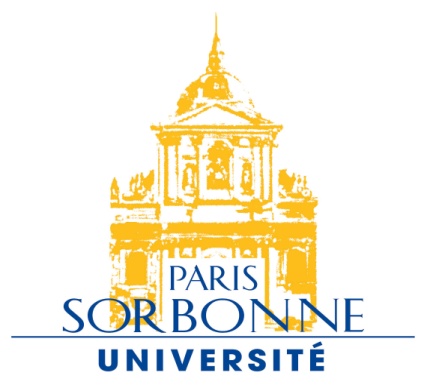 UNIVERSITÉPARIS-SORBONNELES PENSÉES DE PASCAL DANS LA TRADITION APOLOGÉTIQUE